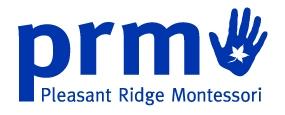 PRM SUMMITPTO MEETING MINUTESOctober 9th, 2019 @ 6:00pm
					39 in attendanceWelcome & Special Mentions – 5 minutesPTO President: Allison Goodman, Vice President: Elizabeth JohnsonThank you’s to champion families/volunteers
	Happy principal’s monthBuddy Family Update-continue to support the whole yearApproval of MinutesPrincipal Report – 10 minutesPrincipal: Amber Simpson, Assistant Principal: Tina Stegman	working on arrival/dismissal procedure in parking lot	making sure para’s feel appreciated in the classroom	working on restorative practices in classroom vs suspension/ISSFacilities Report about PRM – 10 minutesCPS Facilities Director: Robin Brandonnetting poles were shifting/land shiftingSherzinger drilling doing contract work on playscape to stabilize groundsignificant retaining wall being built 10-12 ft (piers 30 ft)-will be at grade with playground with net behind it-net will be a little closer to building and should stop more balls-not sure if playscape will be usable due to golf balls (not saying it’s not usable facilities just won’t commit to safety)-PRM will need to work work with facilities to work out how to make playscape safetimeline on hold due to power line issue from cell tower (might need to re-trench a line in parking lot)	-work should be done by spring
golf course is expanding  but angle of balls being hit shouldn’t affect PRMCLC Report (Community Learning Center) – 5 minutesResource Coordinator: Saudra Oprea	see coordinator report for complete details	open house/hands around the school Oct 23 5:30-7:30 
		-food trucks available in circle after 5
		-limited parking at church due to events there		-come prior to 5:30 for a thank you to principal JennyStaff Reports – 5 minutes3-6 (Preschool and Kindergarten)-finishing up apples-moving into pumpkins and continents-contact room parents if you want to volunteer in classroom-Nov kindergarteners go to zoo-Cincinnati Nature center comes for preschoolers-picture day Oct 15-no uniforms if they are getting photos6-9 (1st, 2nd, and 3rd grades) -testing 2nd graders COGAT and Iowa; 3rd grade state test last week Oct.-two more Aronoff field trips in future-classes all got 6 ipads-think pink Friday Oct 31st.  Students can wear pink (no costumes)9-12 (4th, 5th and 6th grades)-tree decoration on third floor wall-6th graders canoeing field trip this week-4th grade field trip end of the month Ft. Ancient-future Green Acres field trip-Brain Bowl try-outs coming up-pinhole camera starts this month-Word Masters starting soonFoundation Report – 10 minutesPresident: Emma Massie, Vice President: Nicole WebbFall Festival – Sara Bourgeois	-cotton candy tix passed out from teachers from Read-a-thon-bounce house voucher given out at fall fest-”adult swim” 20 minutes for adults to play-Saturday, October 12th from 2:00-5:00pm @ PRM*Volunteers NEEDED @ prmrocks.org/event/fall-festival/Read-a-thon: $9,500 raisedGingerbread house building party coming up Dec 17	-save leftover Halloween candy for Jen JarminScan in Box TopsILT Report (Instructional Leadership Team) – 5 minutesParent Representatives: Katie Thompson & Missy Kyrlach	Outdoor education corelet was not formed; being overseen by Saundra OpreaGrandparents Day-see Allie Goodman with questions/concernsExtra recess equipment approvedStudents (particularly older ones) need to promptly leave school when dismissedLSDMC Report (Local School Decision Making Committee) – 5 minutesParent Representatives: Jen Jarman, Erin Fay & Beth Van Wassenhove		meetings moved to 4:00 before Summit meeting in art room-parents welcome		714 enrolled students-working through strategies to get in front of CPS school board to address growth issues 
-attendance from PRM at board meeting encouragedTerraCycle Information – 3 minutesChampion: Erin FayTeraCycling recycles hard to recycle recyclables.  PRM profits from recycling sent in (about $2,000). -Clean and sort your TeraCycling before turning it in-Push for Toms items by Oct 15th (drop off at school or deliver to Erin Fay)Boosters Report – 2 minutesCo-Presidents: Marissa Albright & Allison GoodmanBasketball- Register NOW @ sports.bluesombrero.com/prmsportsAll soccer picnic date tbd (Little Roadrunners have seperate picnic)Booster meeting coming up beginning of Nov.Pleasant Ridge School Foundation Meeting Immediately Following PTO(Socializing @ NINE GIANT after conclusion of meetings)PRM UPCOMING DATES:October 11:  End of First QuarterOctober 12:  FALL FESTIVAL 2:00-5:00pm @ PRM (enter through back doors)	*Sign up to VOLUNTEER @ prmrocks.org/event/fall-festival/October 15:  School Picture Day (students may be out of uniform for pictures)	*Order online at mylifetouch.com using picture ID: EVTXD6NFCOctober 19: Pleasant Ridge History Celebration 2:00-4:00pm @ The PR Branch Library*200th anniversary of public education in PR & 90th anniversary of the PR LibraryOctober 19: Team Works Paint Night Fundraiser 6:00pm @ PR Presbyterian ChurchOctober 21:  No School – Professional Meeting Day, No StudentsOctober 23: Open House 5:30-7:30pm @ PRM - Hands Around the School @ 5:30pm*Food trucks in front circle from 5:00-6:00pm
*Special thank you to principal Jenny prior to 5:30November 4: ILT Meeting 2:45-3:45pm @ PRM (Room 3315)November 5:  No School – Election DayNovember 9:  Family Hayride Fundraiser 4:30pm @ 8505 Crestdale Court*Chili, drinks, bonfire, desserts, hayride and family fun hosted by the Massie’s & Beidleman’s – $40/family, $20/individual before November 1stNovember 11: No School – Veteran’s DayNovember 13: LSDMC Meeting 4:00pm @ PRM (Room TBD)November 13: PRM Summit 5:45-8:00pm @ PRM (Cafetorium)Save these Dates for Future PRM Events:November 15: Grandparents Day 7:45-9:30am @ PRM November 27-29: No School – Thanksgiving BreakDecember 5: Conferences 4:00-7:00pm @ PRM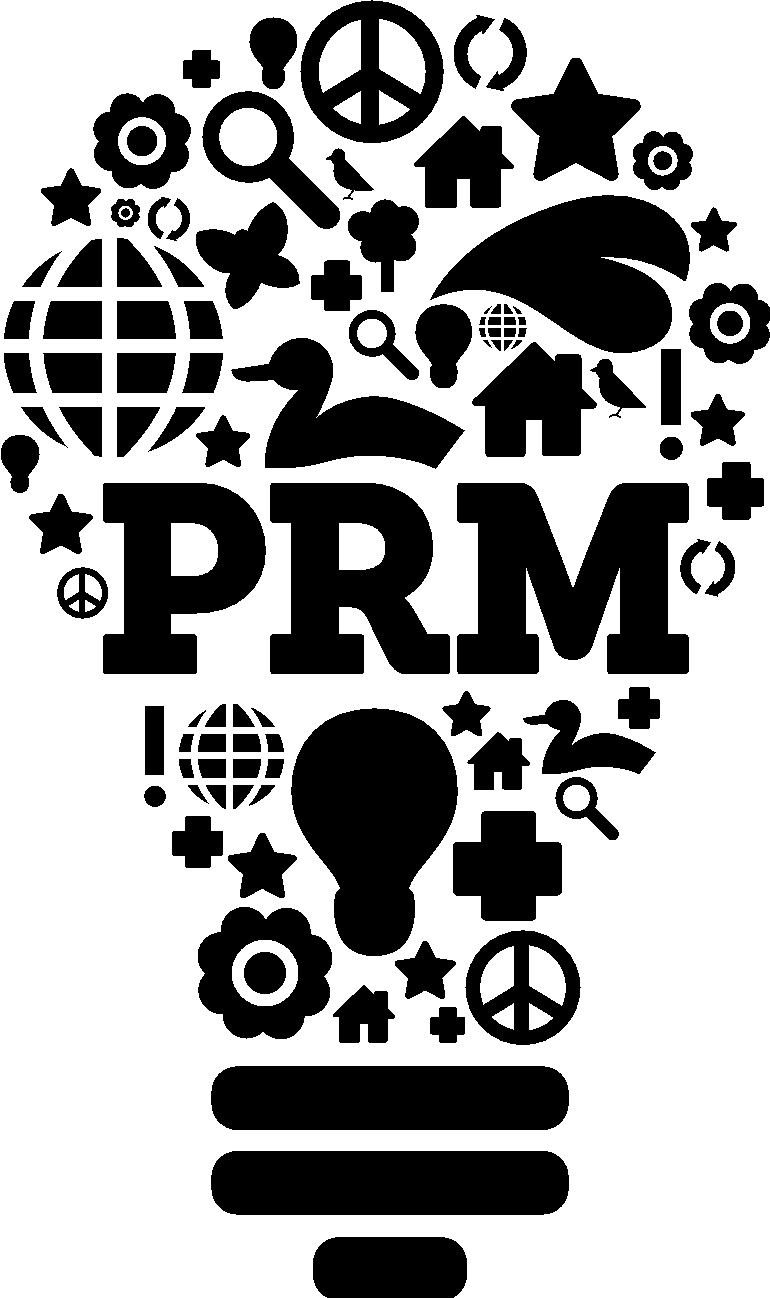 December 12: Winterfest @ PRMDecember 14: Handmade Market @PRMDecember 17: Gingerbread House Party @ PRMSTAY CONNETED @ PRMROCKS.ORGSign up for PRM EMAIL prmrocks.org/keep-me-posted/Subscribe to the PRM CALENDAR prmrocks.org/calendar/